
Vážená paní starostko / Vážený pane starosto,dovolujeme si Vás požádat o pomoc při zveřejnění informace týkající se ořezu, příp. odstranění dřevin, které by mohly ohrozit bezpečné a spolehlivé provozování zařízení distribuční soustavy společnosti EG.D, a.s. V souvislosti s ustanovením § 25 odst. 3 písmeno g) energetického zákona č. 458/2000 Sb., ve znění pozdějších předpisů, Vám v příloze zasíláme plakát – upozornění, kterým chceme Vaše spoluobčany informovat o nezbytných opatřeních v případě, že se na jejich pozemku nachází zařízení distribuční soustavy. Tímto si Vás dovolujeme požádat o zveřejnění přiloženého plakátu na území ve Vaší působnosti, pokud možno v co nejkratší době a způsobem v obci obvyklým, včetně oblastí sezónní rekreace (chatové osady, zahrádkářské kolonie apod.). V případech, že vlastníci či uživatelé nemovitostí (pozemků) neodstraní nebo neprovedou ořez dřevin v rozsahu a v termínu uvedeném na plakátu, mohou zaměstnanci naší společnosti anebo jiné pověřené osoby na základě plné moci následně na dotčené pozemky vstoupit a nezbytné zásahy do dřevin provést vlastními prostředky.Věříme, že v zájmu zajištění bezpečné a spolehlivé dodávky elektrické energie bude ořezům a odstranění dřevin z blízkosti elektrického zařízení věnována náležitá pozornost. Předem Vám děkujeme za zveřejnění informací uvedených na plakátu. S pozdravem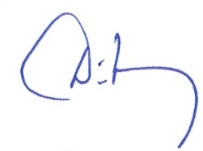 Bohdan Důbrava
Vedoucí správy sítě VN a NN
EG.D, a.s.
Přílohy: 
Plakát pro vyvěšení (barevná a černobílá verze)Zásady a podmínky odstraňování a oklešťování dřevin a jiných porostů – shrnující informace k předpisůmEG.D, a.s. · Hády 968/2 · 614 00 Brno Datum31. říjen 2022 VěcUpozornění vlastníkům či uživatelům nemovitostí (pozemků) na potřebu ořezu, příp. odstranění dřevinUpozornění vlastníkům či uživatelům nemovitostí (pozemků) na potřebu ořezu, příp. odstranění dřevin Pozdrav a plynulý text Pozdrav a plynulý text